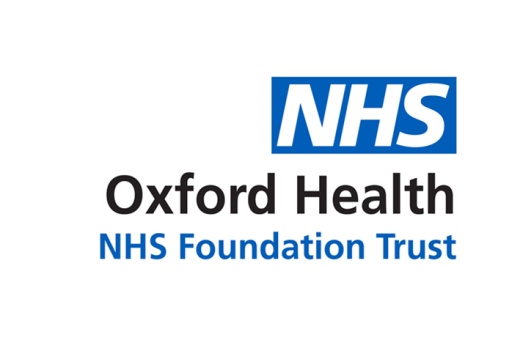 Report to the Meeting of the Oxford Health NHS Foundation Trust Board of Directors26 July 2018Operational Plan 2018/19 Quarter 1 ReportFor: InformationExecutive SummaryThis report updates the Board on progress in delivering the Trust’s Operational Plan 2018/19 in FY19 Quarter 1 (June 2018)The report outlines key achievements for Quarter 1 against the activity, quality, workforce, finance and key programme targets and commitments contained in the Plan.
Governance Route/Approval ProcessThis paper is a quarterly report and has been approved by Mike McEnaney, Director of Finance. RecommendationThe Board is asked to note the report.  Author and Title: Craig Byron, Strategy & Business Planning Manager (Interim)Lead Executive Director: Mike McEnaney, Director of Finance 